Chapter 4: EquitiesActivity: Dividends CalculationsEnter the formula for calculation dividend yield below:Complete the dividend yield calculations for the following three companies:Activity: Further Dividend CalculationsAttempt the dividend yield calculations in the questions below, showing how arrived at to your answer.  Once completed, attempt the extension questions below.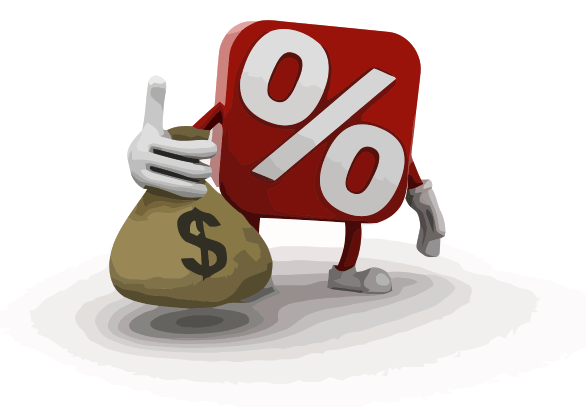 XYC plc has 38 million ordinary shares trading at £4.50 a share.  The company pays out £3 million in dividends.  What is the dividend yield?Answer: ______________Zebra plc has issued 27 million ordinary shares, trading at £2.18.  The company paid out £4.75 million in dividends.  What is the dividend yield?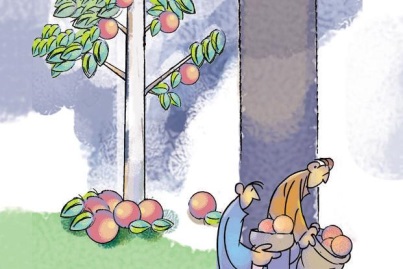 Answer: ______________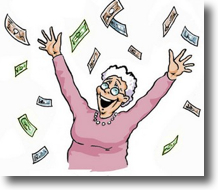 GOT plc has issued 18 million ordinary shares, trading at £4.61.  The company paid out £6.8 million in dividends.  What is the dividend yield?Answer: ______________ABC plc has issued 5 million ordinary shares.  They were trading at £3.20 a share until warnings that profits had been overstated saw a 15% fall in its share price.  The company paid £1 million in dividends.  What is the dividend yield?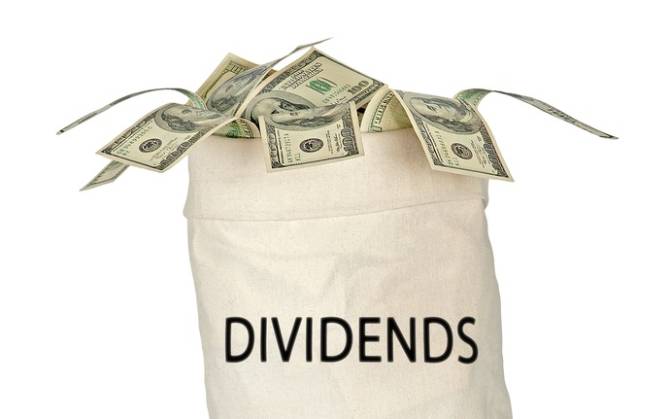 Answer: ______________Pizza D’Actione plc issued 12 million ordinary shares, trading at £5.80.  The company paid out £900,000 in dividends to shareholders.  What is the dividend yield per share?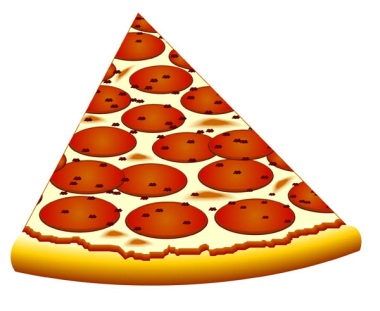 Answer: ______________ 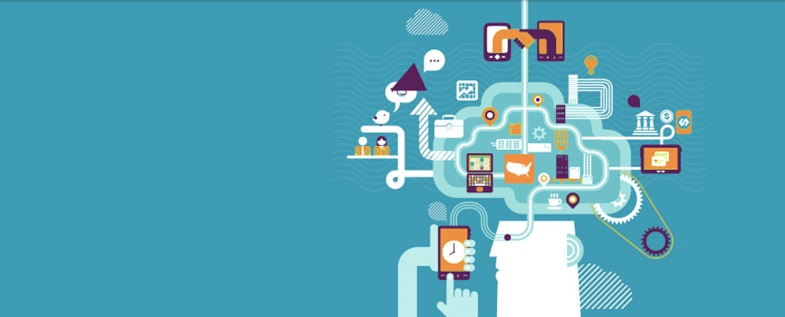 Jaytech plc issued 21 million ordinary shares trading at £1.20 until a new CEO was appointed, which saw a share price increase of 55%.  The company paid out £6.9 million in dividends.  What is the dividend yield per share?Answer: ______________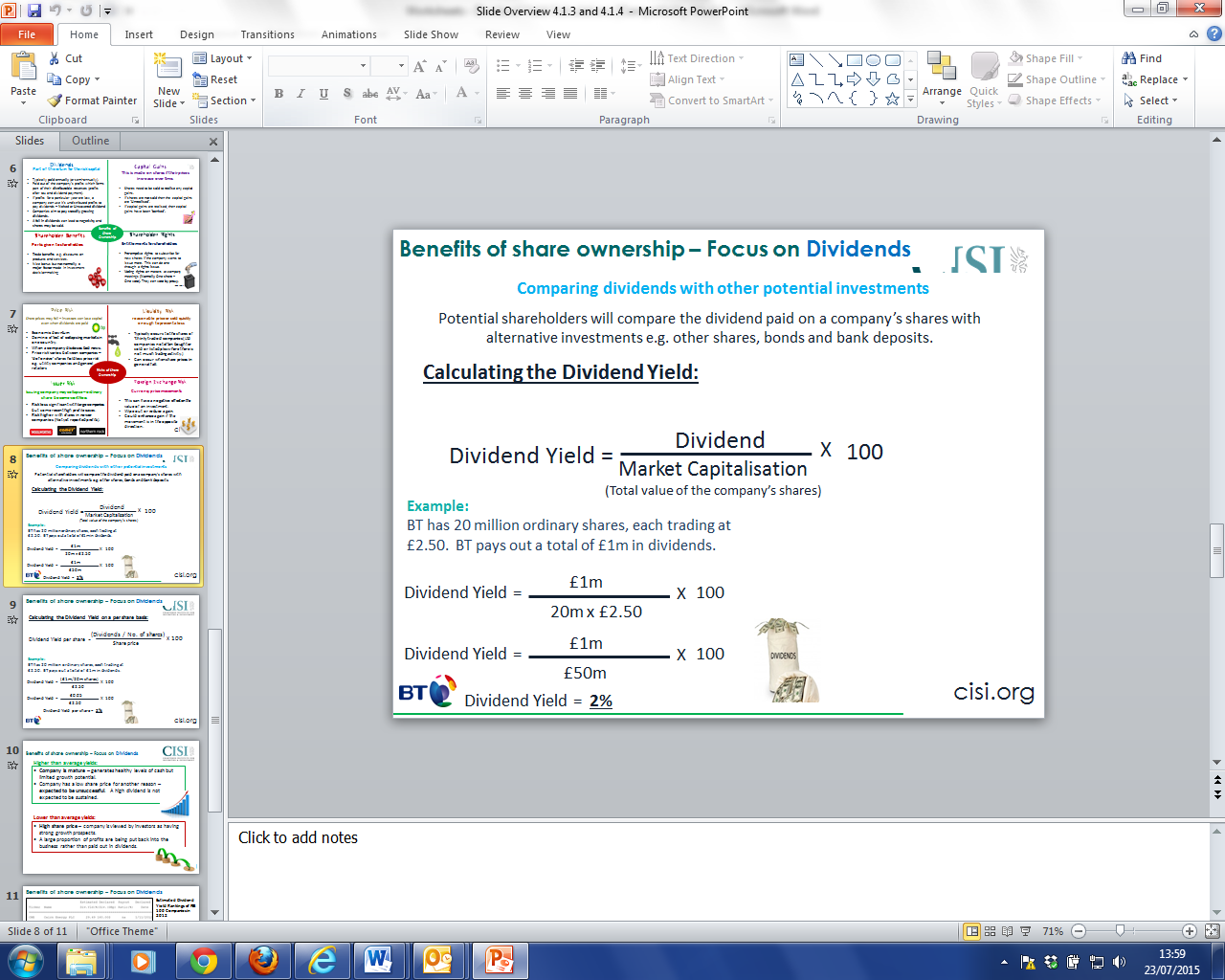 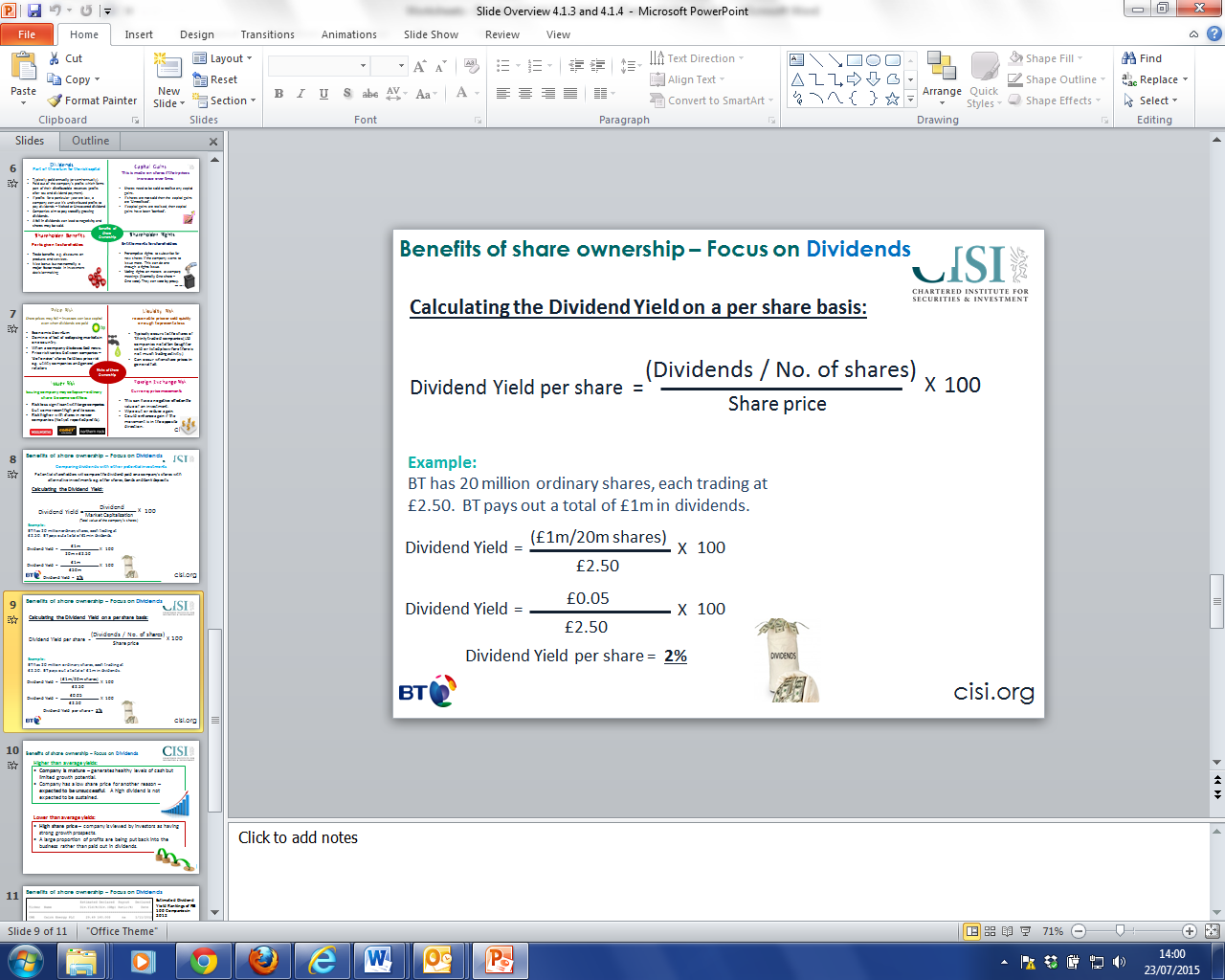 Extension: What could it mean if a company has higher than average yields when compared with the rest of the market?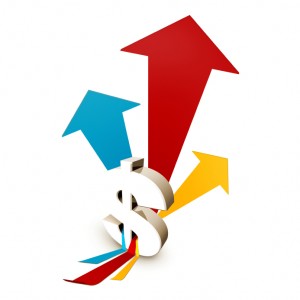 What could it mean if a company has lower than average yields when compared with the rest of the market?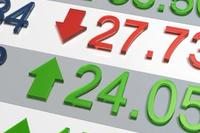 Summary of Dividends & Capital GainsUse the table below to summarise the key features of dividends and capital gains.Company NameTotal dividends paid in the last year ($)Share price ($)Dividend yield (%)Abbotts Inc4.32172.00Cyber Inc8.64403.00Xenia Inc12.24702.00DIVIDENDS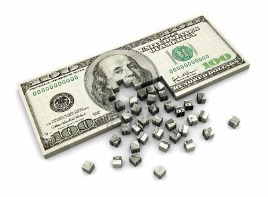  CAPITAL GAINS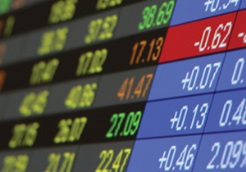 